Lesson 5						27 October 2014Adapted from Natural English Intermediate1. Read the article and match headings with situations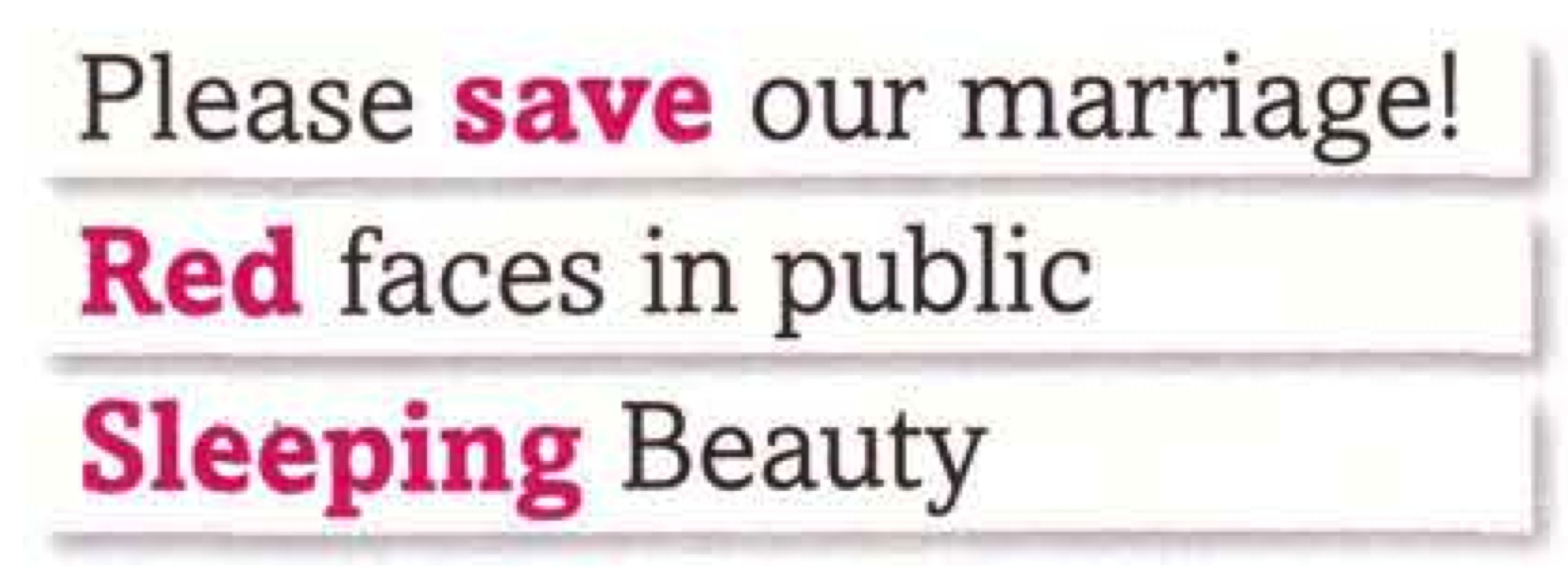 A.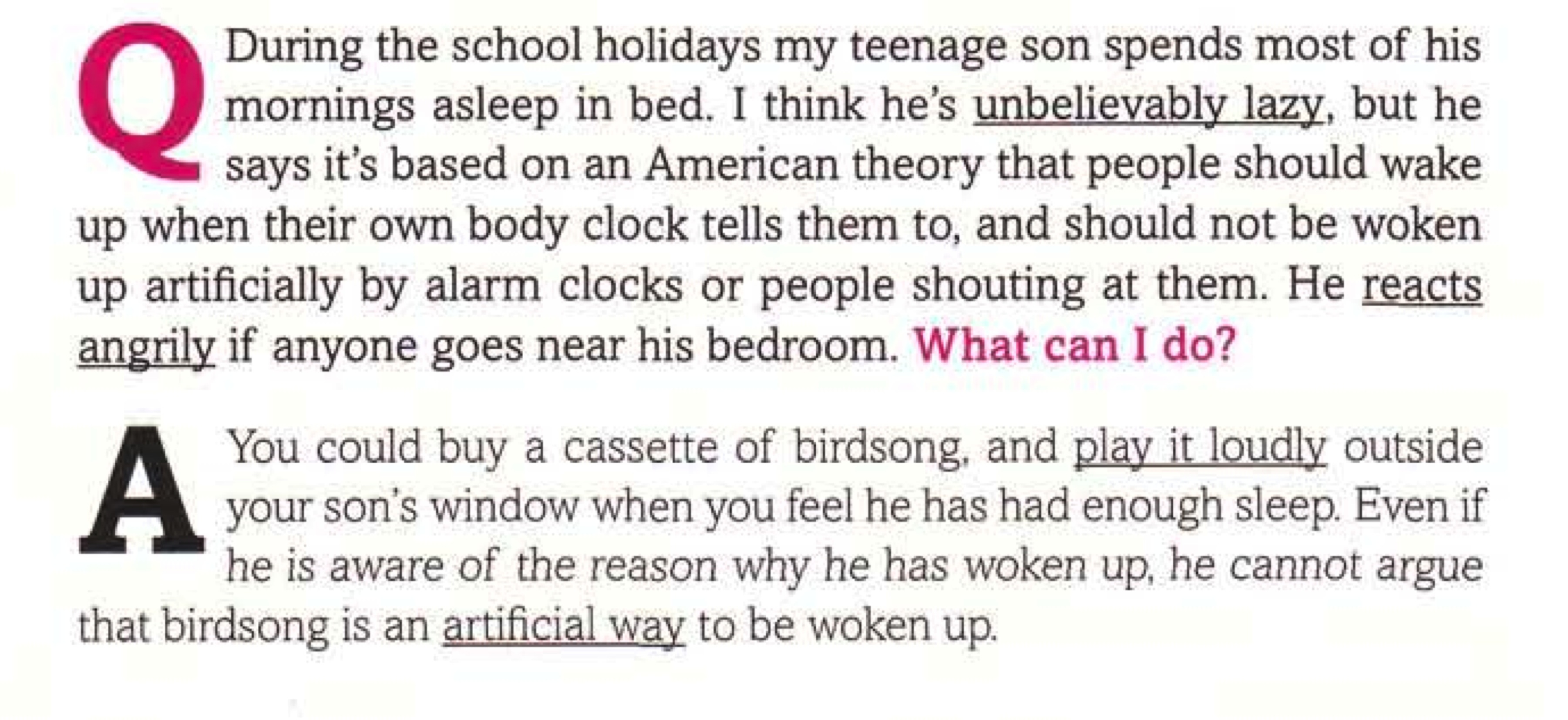 B.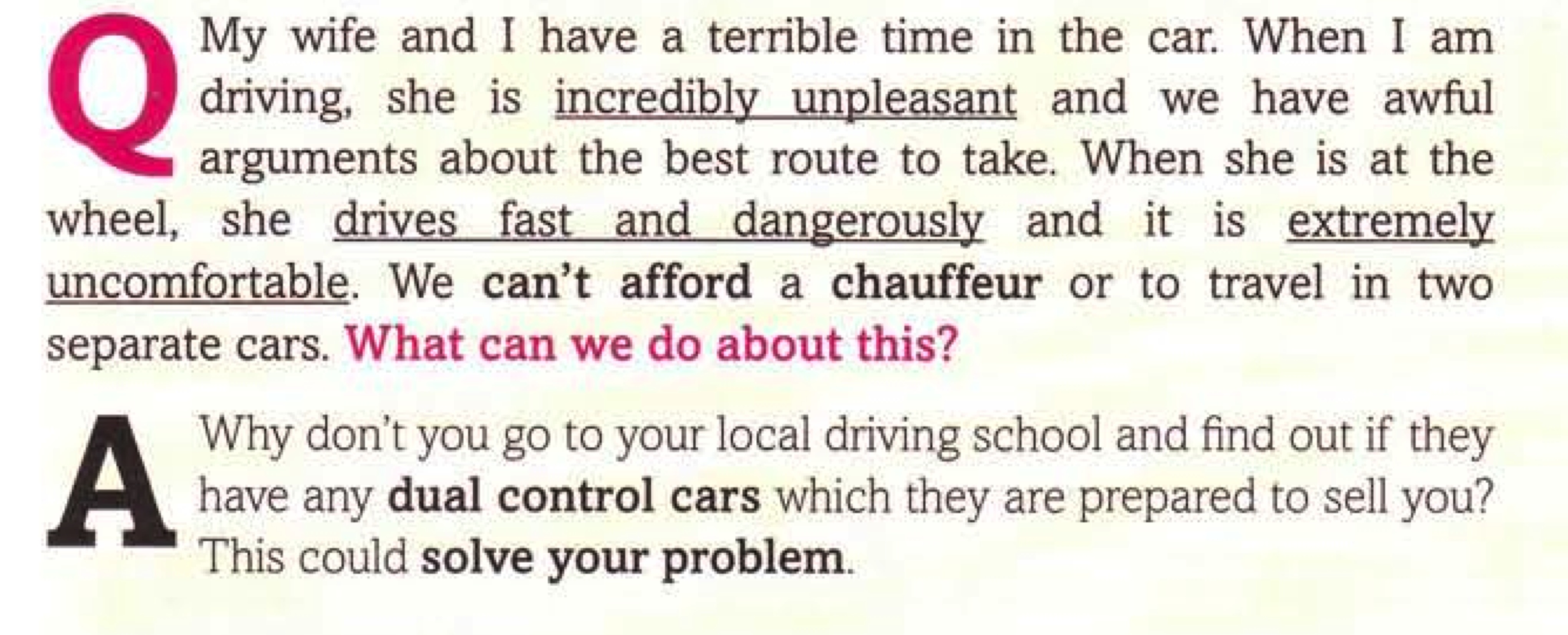 C.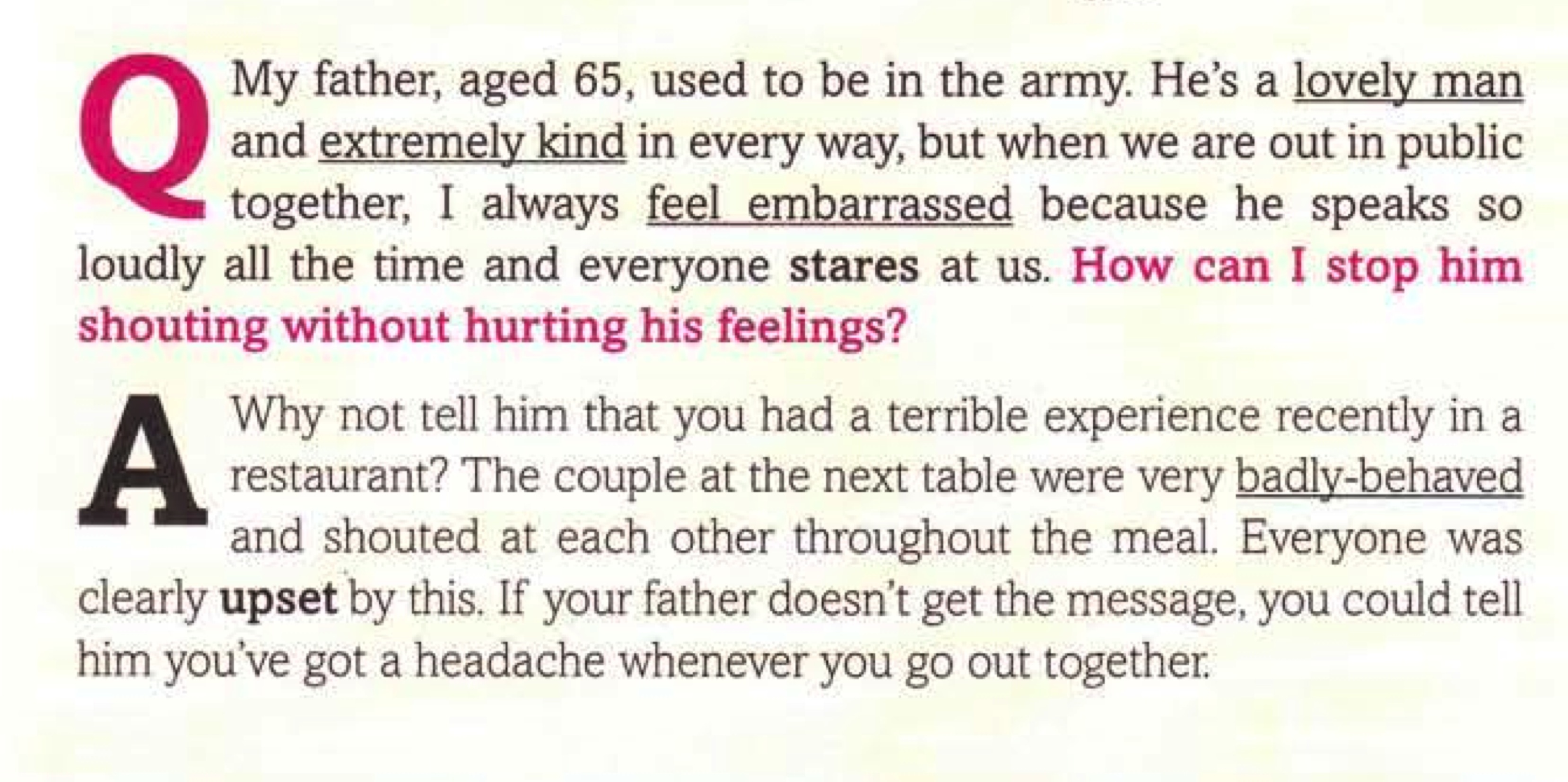 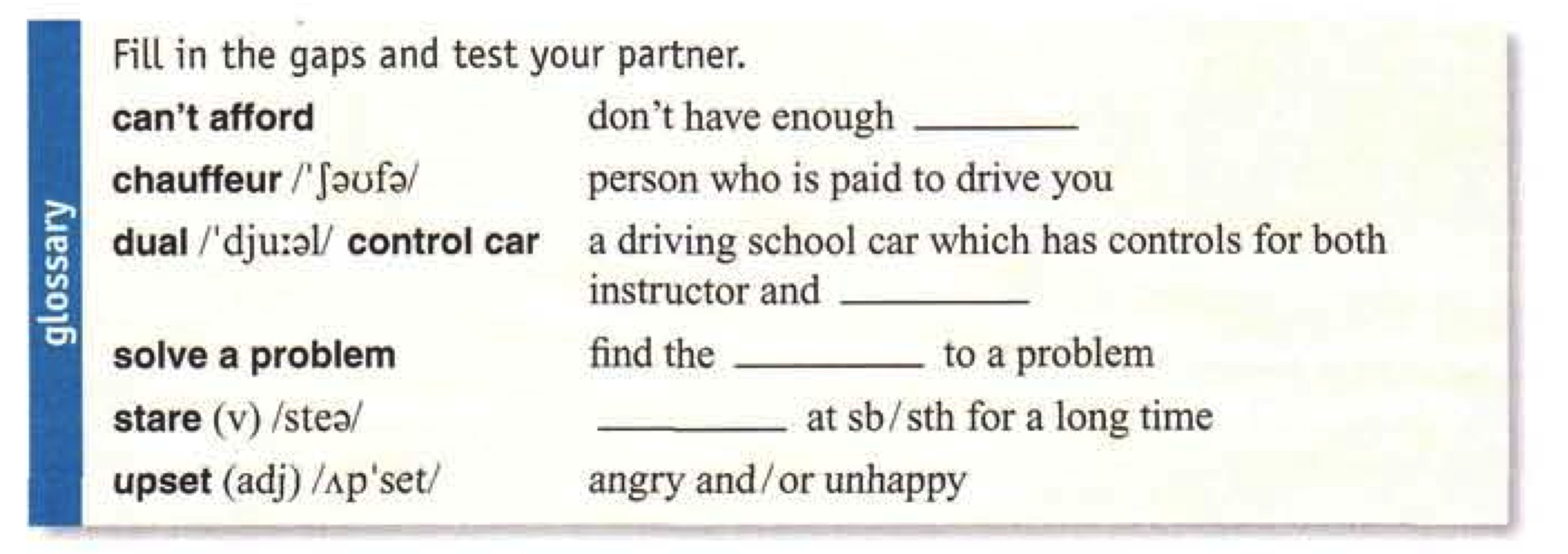 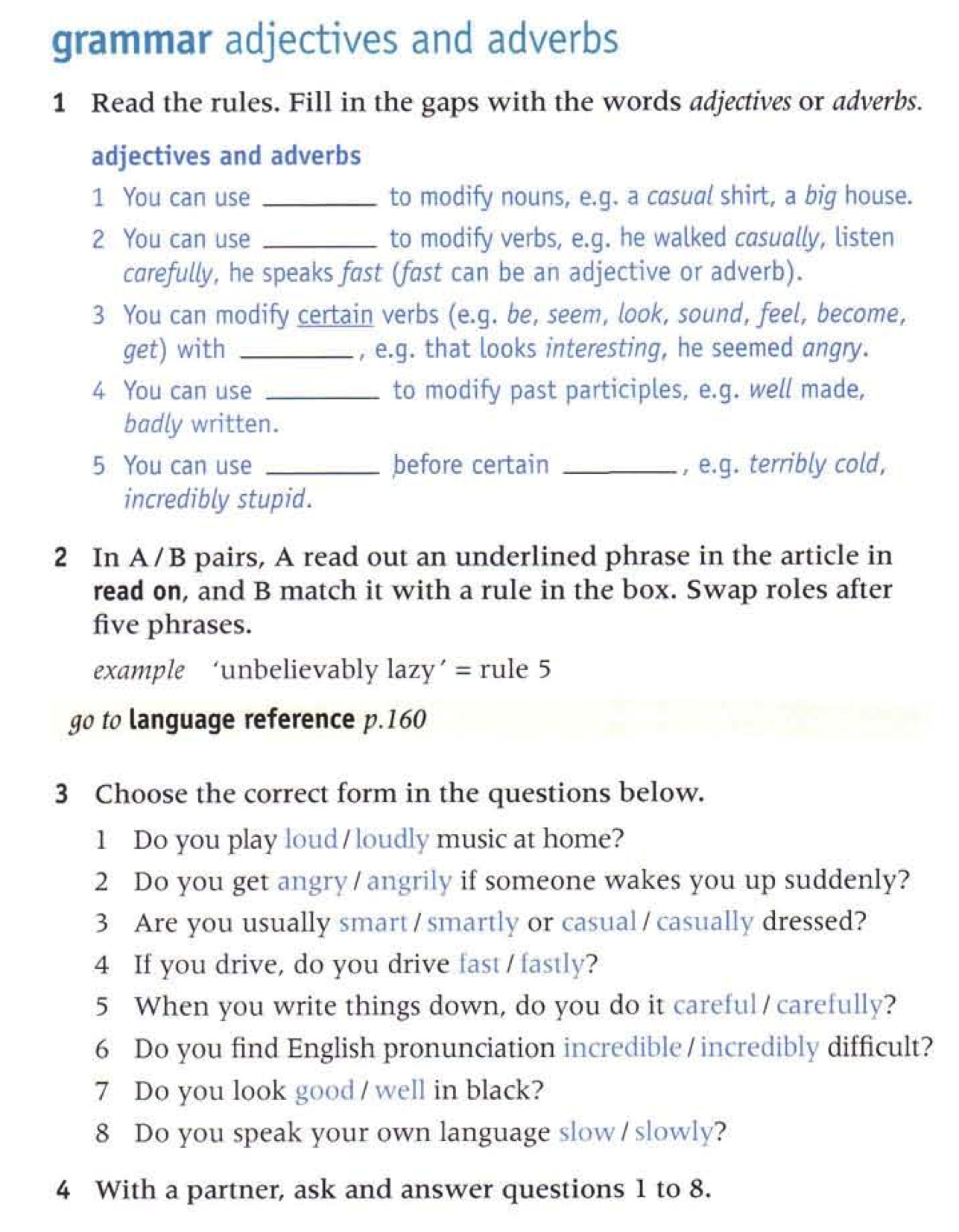 